Ben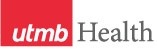 WEEKLY RELAYSWEEKLY RELAYSMarch 2, 2023YOUR DEPARTMENT NEWS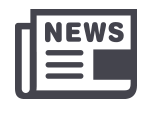 YOUR DEPARTMENT NEWSYOUR DEPARTMENT NEWSUTMB NEWS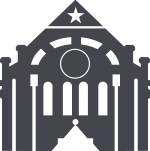 UTMB NEWSDr. Gulshan Sharma, Dr. Alan Barrett selected as San Luis Salute Mardi Gras honoreesDr. Gulshan Sharma, senior vice president, chief medical and clinical innovation officer, and Dr. Alan Barrett, professor in the departments of Pathology and Microbiology & Immunology, and director of the Sealy Institute for Vaccine Sciences, were the honorees at the San Luis Salute Mardi Gras event held Feb. 17. The Salute celebrates Mardi Gras! Galveston and provides a charitable aspect to the city’s annual celebration. Each year, the Salute recognizes the extraordinary work of doctors and scientists and helps fund UTMB programs. Congratulations!Becker’s Hospital Review 2023 list of hospital and health system chief medical officers to knowDr. Gulshan Sharma, senior vice president, chief medical and clinical innovation officer, was named in Becker’s Hospital Review 2023 list of hospital and health system chief medical officers to know. The people on this list play a crucial role in directing their organization’s forward momentum while continuing to serve their patients and communities, Becker’s said. To learn more, visit https://utmb.us/8hg. IN CASE YOU MISSED IT More than a number on the scale: Patients' lives transformed by bariatric surgery at UTMB Health—a recent Community Impact articleUnder the care of UTMB Health doctors, patients suffering from obesity can undergo minimally invasive bariatric surgery and transform their lives forever. Under the care of Dr. Sarah Samreen, director of metabolic and bariatric surgery, UTMB Health patient Lauren Burkhalter recently underwent a procedure to help her lose weight and said she has since seen her life transform before her eyes. To read more about Lauren’s journey, visit https://utmb.us/8hi.  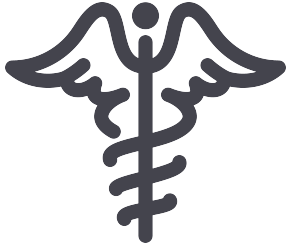        PATIENT CAREHealth System Heartbeat February issue still availableJust a reminder that the February issue of Heartbeat is still available at https://www.utmb.edu/heartbeat and also that the Heartbeat team is accepting content for the March issue. Have a favorite recipe to share, a coworker who deserves a shout-out, family- or work-related photos to share? Do you have an unusual hobby you'd like to talk about? Send your thoughts for the March issue to mmbattis@utmb.edu by March 6. Or send them at any time for upcoming issues.Dr. Gulshan Sharma, Dr. Alan Barrett selected as San Luis Salute Mardi Gras honoreesDr. Gulshan Sharma, senior vice president, chief medical and clinical innovation officer, and Dr. Alan Barrett, professor in the departments of Pathology and Microbiology & Immunology, and director of the Sealy Institute for Vaccine Sciences, were the honorees at the San Luis Salute Mardi Gras event held Feb. 17. The Salute celebrates Mardi Gras! Galveston and provides a charitable aspect to the city’s annual celebration. Each year, the Salute recognizes the extraordinary work of doctors and scientists and helps fund UTMB programs. Congratulations!Becker’s Hospital Review 2023 list of hospital and health system chief medical officers to knowDr. Gulshan Sharma, senior vice president, chief medical and clinical innovation officer, was named in Becker’s Hospital Review 2023 list of hospital and health system chief medical officers to know. The people on this list play a crucial role in directing their organization’s forward momentum while continuing to serve their patients and communities, Becker’s said. To learn more, visit https://utmb.us/8hg. IN CASE YOU MISSED IT More than a number on the scale: Patients' lives transformed by bariatric surgery at UTMB Health—a recent Community Impact articleUnder the care of UTMB Health doctors, patients suffering from obesity can undergo minimally invasive bariatric surgery and transform their lives forever. Under the care of Dr. Sarah Samreen, director of metabolic and bariatric surgery, UTMB Health patient Lauren Burkhalter recently underwent a procedure to help her lose weight and said she has since seen her life transform before her eyes. To read more about Lauren’s journey, visit https://utmb.us/8hi.         PATIENT CAREHealth System Heartbeat February issue still availableJust a reminder that the February issue of Heartbeat is still available at https://www.utmb.edu/heartbeat and also that the Heartbeat team is accepting content for the March issue. Have a favorite recipe to share, a coworker who deserves a shout-out, family- or work-related photos to share? Do you have an unusual hobby you'd like to talk about? Send your thoughts for the March issue to mmbattis@utmb.edu by March 6. Or send them at any time for upcoming issues.OPICSLEGEND	PATIENT CARE	EDUCATION & RESEARCH	INSTITUTIONAL SUPPORT	CMC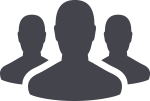 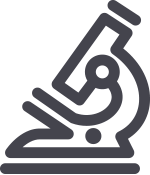 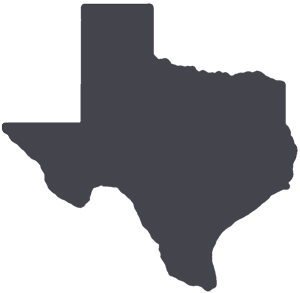 	PATIENT CARE	EDUCATION & RESEARCH	INSTITUTIONAL SUPPORT	CMC	PATIENT CARE	EDUCATION & RESEARCH	INSTITUTIONAL SUPPORT	CMC	PATIENT CARE	EDUCATION & RESEARCH	INSTITUTIONAL SUPPORT	CMCAROUND UTMB (Use the legend above to quickly find items of interest to your team)AROUND UTMB (Use the legend above to quickly find items of interest to your team)AROUND UTMB (Use the legend above to quickly find items of interest to your team)AROUND UTMB (Use the legend above to quickly find items of interest to your team)AROUND UTMB (Use the legend above to quickly find items of interest to your team)DID YOU KNOW? This month UTMB Health and the UTMB Women’s Resource Group (WRG) celebrate Women’s History Month and International Women’s Day. Women make up 70% of UTMB’s workforce and 72% of its student body. Today as in the past, women at UTMB are blazing trails and in the process, making the world a better, healthier place. Join us this month as we recognize the amazing women, past and present, of UTMB. To learn more about Women’s History Month or WRG’s events, visit https://www.utmb.edu/diversity/wrg. DID YOU KNOW? This month UTMB Health and the UTMB Women’s Resource Group (WRG) celebrate Women’s History Month and International Women’s Day. Women make up 70% of UTMB’s workforce and 72% of its student body. Today as in the past, women at UTMB are blazing trails and in the process, making the world a better, healthier place. Join us this month as we recognize the amazing women, past and present, of UTMB. To learn more about Women’s History Month or WRG’s events, visit https://www.utmb.edu/diversity/wrg. 